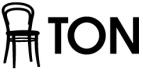 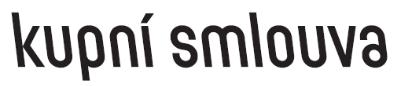 Dodací adresa:Městská knihovna v Českém KrumlověHorní 15538101 Český KrumlovCzech RepublicAdresa zákazníka:Městská knihovna v Českém KrumlověHorní 15538101 Český KrumlovCzech RepublicIČ 00070564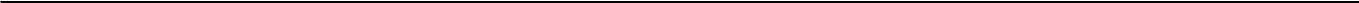 E-mail:	reditel@knih-ck.cz	Platební podmínka:	placeno předemTelefon:	+420 777 593 522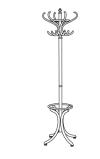 Dopravné zdarma lze poskytnout pouze na kompletní objednávku nábytku TON, dodávanou v jednom společném termínu. A to v případě, kdy kupující akceptuje datum vykládky stanovené prodávajícím a pokud se nejedná o dodávku na nestandardní místo (těžko přístupný terén, zóny dopravních omezeních atd.) nebo o dodávku v expresním čase. V opačném případě si kupující vyhrazuje právo účtovat náklady za dopravné zvlášť nebo zajištění přepravy zcela odmítnout. Kupující má právo zajistit si vlastní dopravu.V dopravném zdarma je zahrnuto:- Transport na Vámi zvolenou adresuDodací termín je závislý na přijetí platby a/nebo včasném zaslání materiálů zákazníka (zejm. látky).Pokud kupující nevznese u prodávajícího do 2 dnů žádné námitky proti zaslané kupní smlouvě, považuje se kupní smlouva za odsouhlasenou.Kupující potvrzuje, že se seznámil s platnými Všeobecnými obchodními podmínkami nebo Obchodními podmínkami e-shop a souhlasí s nimi. Platné Všeobecné obchodní podmínky nebo Obchodní podmínky e-shop jsou k dispozici na www.ton.cz nebo u prodejce. Dále kupující potvrzuje, že se seznámil s Návodem na ošetřování a používání nábytku.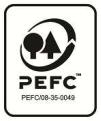 Tento dokument není daňově uznatelný doklad, příslušné daňové doklady obdržíte po přijetí platby a/nebo expedici zboží.Dřevěný nábytek, nábytkové díly a tvarované překližky jsou minimálně 70 % PEFC certifikovány, jsme držiteli certifikátu PEFC číslo: 08.537.958.Číslo:1112012373Číslo zákazníka:00070564ceny v CZKIlustračníProduktPopisMnožstvíKatalogová cenaKatalogová cenaCena bezCena celkemCena celkemobrázekčěDPH/MJčěv etnDPH/MJDPH/MJv etnDPHStand byVěšák, barva Natural, lak9 KS5 280,005 280,004 363,6447 520,0047 520,00Číslo: 711015Sazba DPH 21 %Sazba DPH 21 %Varianta: 004267Objem: 4,31 m3Objem: 4,31 m3Varianta: 004267Designér: TON R&DDatum odeslání 02.02.2021, Č. obj. zákazníka: 420200758, Záruka: 5 letDatum odeslání 02.02.2021, Č. obj. zákazníka: 420200758, Záruka: 5 letDatum odeslání 02.02.2021, Č. obj. zákazníka: 420200758, Záruka: 5 letDatum odeslání 02.02.2021, Č. obj. zákazníka: 420200758, Záruka: 5 letHmotnost brutto: 80,01 kgHmotnost brutto: 80,01 kgHmotnost netto: 45 kgObjem: 4,31 m3Celkem bez DPH39 272,73DPH8 247,27Cena celkem včetně DPHCena celkem včetně DPH47 520,00Prodávající:IČ 49970585Vystavil:TON a.s.DIČ CZ49970585Pirunčík OndřejDatum vystavení: 15.12.2020Michaela Thoneta 148+420 725 979 310Reference: 42020075876861 Bystřice pod Hostýnemtonholesovice@ton.czStrana:OR KS Brno, oddíl B, vložka 12391ton.eu